AIR FORCE RESERVE OFFICER TRAINING CORPS DETACHMENT XXXTHIS IS TO CERTIFY THATTHE AIR FORCE ROTC MERITORIOUS SERVICE AWARD FIRST OAK LEAF CLUSTER HAS BEEN AWARDED TOCADET CAPTAIN JOHN F. DOEFORMERITORIOUS SERVICE26 AUGUST 2019 TO 3 DECEMBER 2019ACCOMPLISHMENTSCadet Captain John F. Doe distinguished himself in the performance of outstanding service to the Air Force Reserve Officer Training Corps Detachment XXX, City or University, State as the Cadet Duty Position. The citation body should be written on this template and in accordance with the most current AFMAN 36-2806 and the Air University Writing Guide with the intent to mirror the Air Force Meritorious Service Medal standards. The length of the completed citation should not exceed 14 lines maximum and be written in Times New Roman 10- to 12-point size.  The opening and closing sentences provided in this template are acceptable, although other options are provided in AFMAN 36-2806.  When using compound grade titles, such as Cadet Captain and so on, spell out the complete grade title in the opening sentence and then use the short title Cadet in the balance of the citation.  Do not use any abbreviations other than Jr., Sr., II, II and so on in the citation. The Air Force ROTC Meritorious Service Award may be awarded to cadets each academic term, but according to AFROTCI 36-2011 must be reserved to no more than 5 percent of the corps. The singularly distinctive accomplishments of Cadet Doe reflect great credit upon himself and the United States Air Force Reserves Officer Training Corps Detachment XXX.GIVEN UNDER MY HAND3 December 2019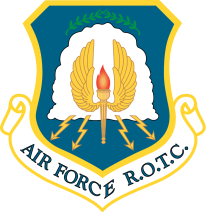 